Publicado en Barcelona  el 23/09/2021 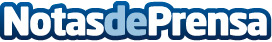 Andam da el salto al sector retail con 5 aperturas de la mano de El Corte InglésLas ciudades seleccionadas para iniciar esta expansión son Barcelona, Madrid, Sevilla, Santander y Santiago de Compostela. Con estas aperturas, la firma de moda femenina consolida su presencia en el mercado españolDatos de contacto:Paulamarketing manager627354749Nota de prensa publicada en: https://www.notasdeprensa.es/andam-da-el-salto-al-sector-retail-con-5 Categorias: Nacional Fotografía Finanzas Moda Sociedad Entretenimiento Consumo Industria Téxtil http://www.notasdeprensa.es